МУНИЦИПАЛЬНОЕ БЮДЖЕТНОЕ  ДОШКОЛЬНОЕ ОБРАЗОВАТЕЛЬНОЕ УЧРЕЖДЕНИЕ ДЕТСКИЙ САД №6 «РУЧЕЕК» С.КАРМАН-СИНДЗИКАУ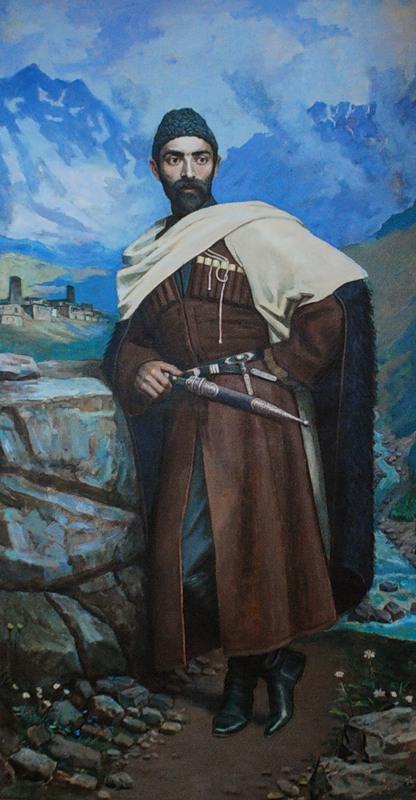 Аналитическая справка                                                                                                              о проведении мероприятия                                                                          ко дню рождения КОСТАЦель:   познакомить детей с жизнью и творчеством К. Л. Хетагурова;                                             углубить знания детей о великом осетинском поэте;воспитать в детях чувство патриотизма,любовь к родному языку, литературе,любовь к Родине;Задачи:развитие интереса к изучению жизни и творчества К. Л. Хетагурова; формирование  представления о многогранности дарования великого осетинского  поэта, художника, прозаика и просветителя.Оборудование: Портрет, рисунки, книги.В рамках празднования Дня рождения основоположника осетинского языка и литературы К.Л. Хетагурова в МБДОУ д/с № 6 состоялось открытое мероприятие "День Коста", в котором приняли участие воспитанники, их родители и сотрудники ДОУ.                                                                                                           Праздничный день в   ДОУ  начался традиционно. 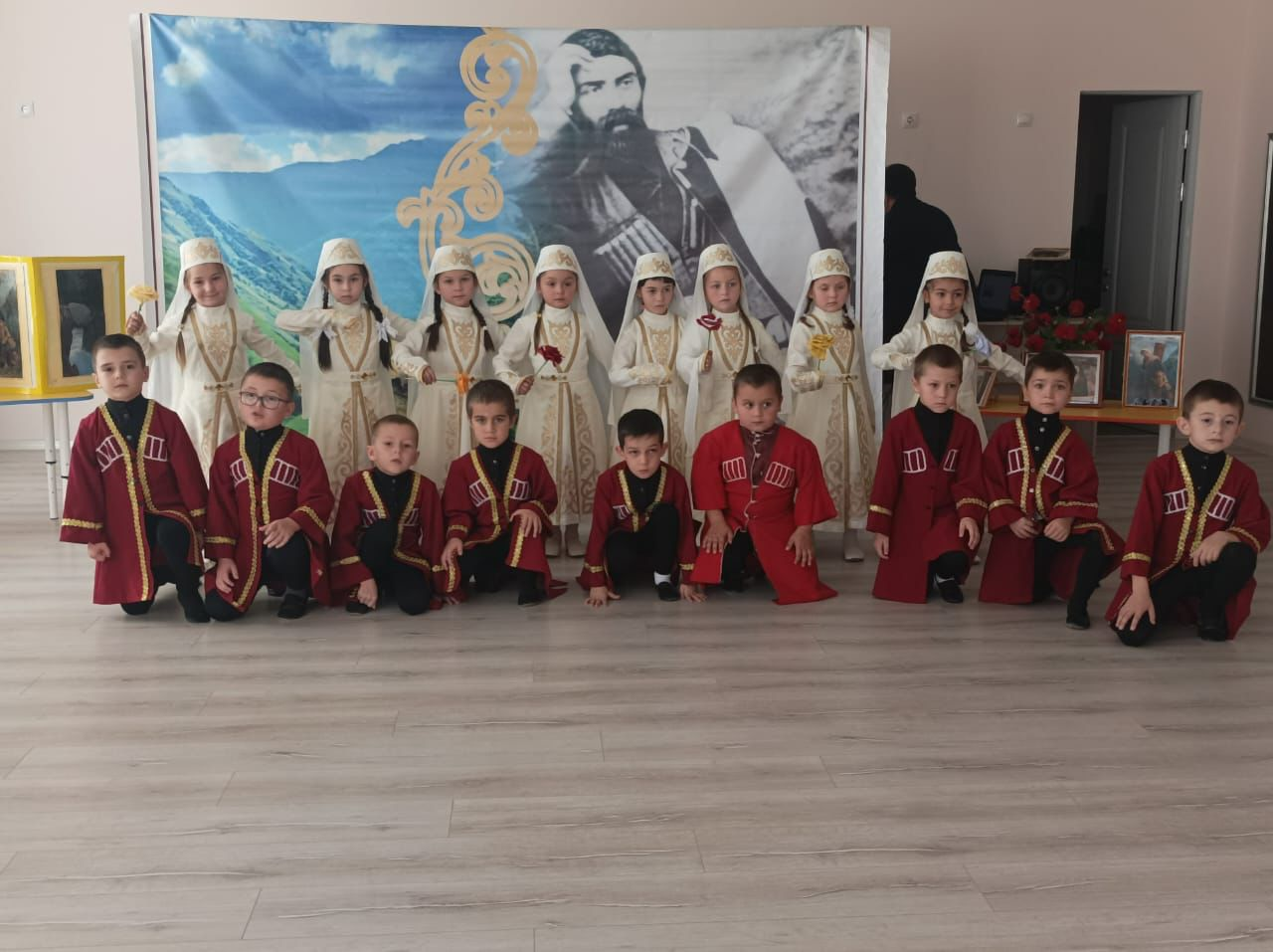 В ходе мероприятия, воспитанники рассказали о творчестве Коста Хетагурова, читали стихотворения на русском и осетинском языках, также были показаны инсценировки басен Коста Хетагурова. Были показаны слайды, звучали песни.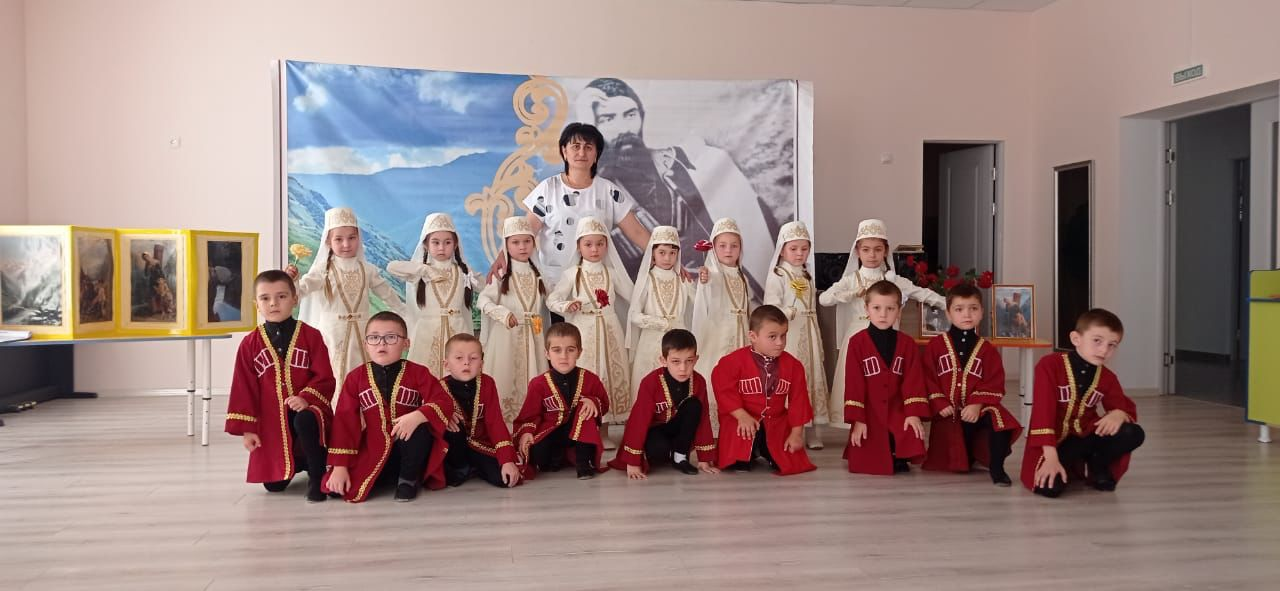 Мероприятие прошло в теплой дружественной атмосфере. Все гости остались довольны.Мероприятие провела воспитатель Тепсикоева Ф.Ю.Справку подготовила: ст.воспитатель  Гегаева М.Ш.16.10.2023г.